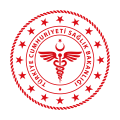      T.C.       SAĞLIK BAKANLIĞINA(Yönetim Hizmetleri Genel Müdürlüğü)05.07.2022 tarihli 31887 sayılı Resmi Gazetede yayınlanarak yürürlüğe giren 7417 sayılı Kanun ile 2547. sayılı Kanuna eklenen Geçici 35. madde kapsamından yararlanmak suretiyle tıpta uzmanlık eğitimine başlamak istiyorum. İlgili mevzuatta belirtilen şartlardan herhangi birini sağlamadığım takdirde atamaya esas bir hak iddia etmeyeceğimi ve aşağıdaki bilgilerin doğruluğunu taahhüt ederim.Gereğini arz ederim.İkamet Adresim:İmza:Ad-­‐Soyad:         Tarih: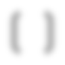 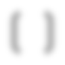 T.C.SAĞLIK BAKANLIĞINA(Yönetim Hizmetleri Genel Müdürlüğü)eğitime başlama dilekçesi -­‐ genel (form 17a) EK-­‐A, EK-­‐B, EK-­‐CEK-­‐A: ASKERLİK DURUM BEYANI (bu kısmı sadece erkekler dolduracaktır)Bakanlığınızca yapılacak atama işlemine esas askerlik yönünden durumum aşağıda belirtilmiştir.Askerlikle ilişiğim bulunmamaktadır. (yapmış olanlar)Halen askerlik görevimi yapmaktayım. Terhis olacağım tarih: ...../…./20….. Askerlik yönünden durumum ekteki gibidir.EK-­‐B: SAĞLIK DURUM BEYANIBakanlığınızca yapılacak atama işlemine esas sağlık yönünden “Meslek ve sanatını uygulamasına ve uzman olmak istediği dalda çalışmasına engel teşkil edebilecek bedeni ve ruhi bir hastalığı olmamak” şartını taşıyorum. (*)…………………………………………………………………………… dalında uzmanlık eğitimi yapmama engel bir halim bulunmamaktadır.(Ek Olarak Gönderilmeyecek)EK-­‐C: ADLİ SİCİL DURUM BEYANIBakanlığınızca yapılacak atama işlemine esas adli sicil durumum aşağıda belirtilmiştir.(*)Adli sicil kaydım ekteki gibidir. ( Adli Sicil Kanununun 13/2. fıkrası uyarınca e. devlet kapısı üzerinden alınan çıktı )Yukarıdaki beyanlar tarafımca tamamlanmış ve imzam altına alınmıştır.Gereğini arz ederim. (**)... / .... / 20....İmza	:Adı soyadı	:	…………………………………………………* Form dilekçede istenen bilgilerin tamamının bilgisayar ortamında veya el yazısı ile doldurulması ve işaretlenmesi zorunludur.**Kamu Hizmetlerinin Sunulmasında Uyulacak Usul ve Esaslara İlişkin Yönetmeliğin 9.maddesi gereği geçeğe aykırı belge verenler ya da beyanda bulunanlar hakkında yasal işlem yapılacaktır.T.C. KİMLİK NO :_ _ _ _ _ _ _ _ _ _ __ _ _ _ _ _ _ _ _ _ __ _ _ _ _ _ _ _ _ _ _YERLEŞTİRİLDİĞİ SINAV ve DÖNEMİ :YERLEŞTİRİLDİĞİ UZMANLIK DALI :Sağlık Bakanlığı Eğitim ve Araştırma Hastanesi:Tıp / Diş Hekimliği Fakültesi (Sağlık BakanlığıTıp / Diş Hekimliği Fakültesi (Sağlık BakanlığıAdına kontenjanlara yerleşenler için):Adına kontenjanlara yerleşenler için):YERLEŞTİRİLDİĞİ KURUM ADI :………………………………………………………………………………………………………………………………………………………………………………………………………………………………………………………………………………………………………………Kurum AdıSicil NoÇalışılan Tarih AralığıHalen bir Kamu Kurumunda çalışıyor olanlariçin çalışmakta oldukları;Bir Kamu Kurumunda çalışıp ayrılmış olanlariçin ayrılmış oldukları;İŞ TEL :(…....) (…………......………)CEP TEL :(……..) (…………......………)EV TEL :(……..) (…………......………)EV TEL :(……..) (…………......………)E-POSTA ADRESİ :…………………………..………@.....................................................................…………………………..………@.....................................................................…………………………..………@.....................................................................